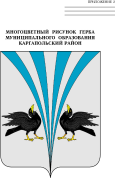 Российская ФедерацияКурганская областьДума Каргапольского муниципального округаР Е Ш Е Н И Еот  22.11.2022 г. № 204р.п. КаргапольеОб исполнении бюджета рабочего поселка Каргаполье за  9 месяцев  2022 годаИсполнение бюджета рабочего поселка Каргаполье за 9 месяцев 2022 года осуществлялось в соответствии с решением Каргапольской поселковой Думы от 24.12.2021г  № 128 «О  бюджете рабочего поселка Каргаполье на 2022 год и на плановый период 2023 и 2024 годов».Бюджет рабочего поселка Каргаполье выполнен по доходам в сумме 22 056 276,97 рублей или на 44,07% к уточненному годовому плану. Собственных доходов поступило 17 873 259,25 рублей или 77,2 % к годовому плану.Расходная часть бюджета рабочего поселка Каргаполье исполнена в сумме 21 466 748,87 рублей или на 40,39 % к уточненному годовому плану. Профицит бюджета рабочего поселка Каргаполье составил  589 528,10 рублей.На выплату заработной платы с начислениями направлено 4 503 614,71  рублей. В соответствии с законом Курганской области от 30 ноября 2021 года № 136 «О преобразовании муниципальных образований путем объединения всех поселений, входящих в состав Каргапольского района Курганской области, во вновь образованное муниципальное образование – Каргапольский муниципальный округ Курганской области и внесении изменений в некоторые законы Курганской области», заслушав и обсудив информацию заместителя Главы Каргапольского муниципального округа по финансам, руководителя Финансового управления Мосевич М.В. Дума Каргапольского муниципального округа РЕШИЛА:Утвердить информацию об исполнении бюджета рабочего поселка Каргаполье за 9 месяцев 2022 год согласно приложению к настоящему решению.          2. Опубликовать настоящее решение в газете «Сельская правда» и разместить данное решение в сети «Интернет» на официальном сайте Каргапольского муниципального округа.	Председатель Думы	Каргапольского муниципального округа                                                  Е.В. Кучин             	Глава Каргапольского муниципального округа                                        Е.Е. Ленков                 Информация  об исполнении бюджета рабочего поселка Каргаполье за 9 месяцев  2022 годаДоходы бюджета		       (рублей)Расходы бюджета3. Источники финансирования дефицита бюджетаПриложение  к решению Думы Каргапольского муниципального округа от  22.11.2022 г. № 204  «Об исполнении бюджета рабочего поселка Каргаполье за 9 месяцев 2022 года»Наименование 
показателяКод дохода по бюджетной классификации Утвержденные бюджетные значенияИсполненоДоходы бюджета - всегох50 049 483,9022 056 276,97  НАЛОГОВЫЕ И НЕНАЛОГОВЫЕ ДОХОДЫ 000 1000000000 0000 00023 119 777,0017 842 760,25  НАЛОГИ НА ПРИБЫЛЬ, ДОХОДЫ 000 1010000000 0000 00011 327 777,007 519 433,91Налог на доходы физических лиц 000 1010200001 0000 11011 327 777,007 519 433,91Налог на доходы физических лиц с доходов, источником которых является налоговый агент, за исключением доходов, в отношении которых исчисление и уплата налога осуществляются в соответствии со статьями 227, 227.1 и 228 Налогового кодекса Российской Федерации 000 1010201001 0000 11011 252 777,007 447 922,84Налог на доходы физических лиц с доходов, полученных от осуществления деятельности физическими лицами, зарегистрированными в качестве индивидуальных предпринимателей, нотариусов, занимающихся частной практикой, адвокатов, учредивших адвокатские кабинеты, и других лиц, занимающихся частной практикой в соответствии со статьей 227 Налогового кодекса Российской Федерации 000 1010202001 0000 11015 000,0017 330,59Налог на доходы физических лиц с доходов, полученных физическими лицами в соответствии со статьей 228 Налогового кодекса Российской Федерации 000 1010203001 0000 11060 000,0054 180,48  НАЛОГИ НА ТОВАРЫ (РАБОТЫ, УСЛУГИ), РЕАЛИЗУЕМЫЕ НА ТЕРРИТОРИИ РОССИЙСКОЙ ФЕДЕРАЦИИ 000 1030000000 0000 0002 683 000,002 307 606,48Акцизы по подакцизным товарам (продукции), производимым на территории Российской Федерации 000 1030200001 0000 1102 683 000,002 307 606,48Доходы от уплаты акцизов на дизельное топливо, подлежащие распределению между бюджетами субъектов Российской Федерации и местными бюджетами с учетом установленных дифференцированных нормативов отчислений в местные бюджеты 000 1030223001 0000 1101 128 000,001 128 306,29Доходы от уплаты акцизов на дизельное топливо, подлежащие распределению между бюджетами субъектов Российской Федерации и местными бюджетами с учетом установленных дифференцированных нормативов отчислений в местные бюджеты (по нормативам, установленным федеральным законом о федеральном бюджете в целях формирования дорожных фондов субъектов Российской Федерации) 000 1030223101 0000 1101 128 000,001 128 306,29Доходы от уплаты акцизов на моторные масла для дизельных и (или) карбюраторных (инжекторных) двигателей, подлежащие распределению между бюджетами субъектов Российской Федерации и местными бюджетами с учетом установленных дифференцированных нормативов отчислений в местные бюджеты 000 1030224001 0000 1108 000,006 382,98Доходы от уплаты акцизов на моторные масла для дизельных и (или) карбюраторных (инжекторных) двигателей, подлежащие распределению между бюджетами субъектов Российской Федерации и местными бюджетами с учетом установленных дифференцированных нормативов отчислений в местные бюджеты (по нормативам, установленным федеральным законом о федеральном бюджете в целях формирования дорожных фондов субъектов Российской Федерации) 000 1030224101 0000 1108 000,006 382,98Доходы от уплаты акцизов на автомобильный бензин, подлежащие распределению между бюджетами субъектов Российской Федерации и местными бюджетами с учетом установленных дифференцированных нормативов отчислений в местные бюджеты 000 1030225001 0000 1101 547 000,001 298 870,62Доходы от уплаты акцизов на автомобильный бензин, подлежащие распределению между бюджетами субъектов Российской Федерации и местными бюджетами с учетом установленных дифференцированных нормативов отчислений в местные бюджеты (по нормативам, установленным федеральным законом о федеральном бюджете в целях формирования дорожных фондов субъектов Российской Федерации) 000 1030225101 0000 1101 547 000,001 298 870,62Доходы от уплаты акцизов на прямогонный бензин, подлежащие распределению между бюджетами субъектов Российской Федерации и местными бюджетами с учетом установленных дифференцированных нормативов отчислений в местные бюджеты 000 1030226001 0000 110--125 953,41Доходы от уплаты акцизов на прямогонный бензин, подлежащие распределению между бюджетами субъектов Российской Федерации и местными бюджетами с учетом установленных дифференцированных нормативов отчислений в местные бюджеты (по нормативам, установленным федеральным законом о федеральном бюджете в целях формирования дорожных фондов субъектов Российской Федерации) 000 1030226101 0000 110--125 953,41  НАЛОГИ НА СОВОКУПНЫЙ ДОХОД 000 1050000000 0000 000600 000,00446 190,80Единый сельскохозяйственный налог 000 1050300001 0000 110600 000,00446 190,80Единый сельскохозяйственный налог 000 1050301001 0000 110600 000,00446 190,80  НАЛОГИ НА ИМУЩЕСТВО 000 1060000000 0000 0006 700 000,004 626 737,09Налог на имущество физических лиц 000 1060100000 0000 1101 950 000,001 896 738,72Налог на имущество физических лиц, взимаемый по ставкам, применяемым к объектам налогообложения, расположенным в границах городских поселений 000 1060103013 0000 1101 950 000,001 896 738,72Земельный налог 000 1060600000 0000 1104 750 000,002 729 998,37Земельный налог с организаций 000 1060603000 0000 1102 800 000,001 910 216,99Земельный налог с организаций, обладающих земельным участком, расположенным в границах городских поселений 000 1060603313 0000 1102 800 000,001 910 216,99Земельный налог с физических лиц 000 1060604000 0000 1101 950 000,00819 781,38Земельный налог с физических лиц, обладающих земельным участком, расположенным в границах городских поселений 000 1060604313 0000 1101 950 000,00819 781,38  ДОХОДЫ ОТ ИСПОЛЬЗОВАНИЯ ИМУЩЕСТВА, НАХОДЯЩЕГОСЯ В ГОСУДАРСТВЕННОЙ И МУНИЦИПАЛЬНОЙ СОБСТВЕННОСТИ 000 1110000000 0000 0001 329 000,001 325 054,60Доходы, получаемые в виде арендной либо иной платы за передачу в возмездное пользование государственного и муниципального имущества (за исключением имущества бюджетных и автономных учреждений, а также имущества государственных и муниципальных унитарных предприятий, в том числе казенных) 000 1110500000 0000 1201 284 000,001 298 939,01Доходы, получаемые в виде арендной платы за земельные участки, государственная собственность на которые не разграничена, а также средства от продажи права на заключение договоров аренды указанных земельных участков 000 1110501000 0000 120700 000,00427 684,12Доходы, получаемые в виде арендной платы за земельные участки, государственная собственность на которые не разграничена и которые расположены в границах городских поселений, а также средства от продажи права на заключение договоров аренды указанных земельных участков 000 1110501313 0000 120700 000,00427 684,12Доходы, получаемые в виде арендной платы за земли после разграничения государственной собственности на землю, а также средства от продажи права на заключение договоров аренды указанных земельных участков (за исключением земельных участков бюджетных и автономных учреждений) 000 1110502000 0000 12020 000,0030 104,24Доходы, получаемые в виде арендной платы, а также средства от продажи права на заключение договоров аренды за земли, находящиеся в собственности городских поселений (за исключением земельных участков муниципальных бюджетных и автономных учреждений) 000 1110502513 0000 12020 000,0030 104,24Доходы от сдачи в аренду имущества, находящегося в оперативном управлении органов государственной власти, органов местного самоуправления, органов управления государственными внебюджетными фондами и созданных ими учреждений (за исключением имущества бюджетных и автономных учреждений) 000 1110503000 0000 120242 000,00133 931,78Доходы от сдачи в аренду имущества, находящегося в оперативном управлении органов управления городских поселений и созданных ими учреждений (за исключением имущества муниципальных бюджетных и автономных учреждений) 000 1110503513 0000 120242 000,00133 931,78Доходы от сдачи в аренду имущества, составляющего государственную (муниципальную) казну (за исключением земельных участков) 000 1110507000 0000 120322 000,00707 218,87Доходы от сдачи в аренду имущества, составляющего казну городских поселений (за исключением земельных участков) 000 1110507513 0000 120322 000,00707 218,87Плата по соглашениям об установлении сервитута в отношении земельных участков, находящихся в государственной или муниципальной собственности 000 1110530000 0000 120-5 110,60Плата по соглашениям об установлении сервитута в отношении земельных участков, государственная собственность на которые не разграничена 000 1110531000 0000 120-5 110,60Плата по соглашениям об установлении сервитута, заключенным органами местного самоуправления муниципальных районов, государственными или муниципальными предприятиями либо государственными или муниципальными учреждениями в отношении земельных участков, государственная собственность на которые не разграничена и которые расположены в границах городских поселений 000 1110531313 0000 120-5 110,60Прочие доходы от использования имущества и прав, находящихся в государственной и муниципальной собственности (за исключением имущества бюджетных и автономных учреждений, а также имущества государственных и муниципальных унитарных предприятий, в том числе казенных) 000 1110900000 0000 12045 000,0021 004,99Прочие поступления от использования имущества, находящегося в государственной и муниципальной собственности (за исключением имущества бюджетных и автономных учреждений, а также имущества государственных и муниципальных унитарных предприятий, в том числе казенных) 000 1110904000 0000 12045 000,0021 004,99Прочие поступления от использования имущества, находящегося в собственности городских поселений (за исключением имущества муниципальных бюджетных и автономных учреждений, а также имущества муниципальных унитарных предприятий, в том числе казенных) 000 1110904513 0000 12045 000,0021 004,99  ДОХОДЫ ОТ ОКАЗАНИЯ ПЛАТНЫХ УСЛУГ И КОМПЕНСАЦИИ ЗАТРАТ ГОСУДАРСТВА 000 1130000000 0000 00030 000,0021 960,00Доходы от оказания платных услуг (работ) 000 1130100000 0000 13030 000,0021 960,00Прочие доходы от оказания платных услуг (работ) 000 1130199000 0000 13030 000,0021 960,00Прочие доходы от оказания платных услуг (работ) получателями средств бюджетов городских поселений 000 1130199513 0000 13030 000,0021 960,00  ДОХОДЫ ОТ ПРОДАЖИ МАТЕРИАЛЬНЫХ И НЕМАТЕРИАЛЬНЫХ АКТИВОВ 000 1140000000 0000 000450 000,001 576 406,69Доходы от продажи земельных участков, находящихся в государственной и муниципальной собственности 000 1140600000 0000 430450 000,001 576 406,69Доходы от продажи земельных участков, государственная собственность на которые не разграничена 000 1140601000 0000 430450 000,001 557 393,27Доходы от продажи земельных участков, государственная собственность на которые не разграничена и которые расположены в границах городских поселений 000 1140601313 0000 430450 000,001 557 393,27Доходы от продажи земельных участков, государственная собственность на которые разграничена (за исключением земельных участков бюджетных и автономных учреждений) 000 1140602000 0000 430-19 013,42Доходы от продажи земельных участков, находящихся в собственности городских поселений (за исключением земельных участков муниципальных бюджетных и автономных учреждений) 000 1140602513 0000 430-19 013,42  ПРОЧИЕ НЕНАЛОГОВЫЕ ДОХОДЫ 000 1170000000 0000 000-19 370,68Прочие неналоговые доходы 000 1170500000 0000 180-19 370,68Прочие неналоговые доходы бюджетов городских поселений 000 1170505013 0000 180-19 370,68  БЕЗВОЗМЕЗДНЫЕ ПОСТУПЛЕНИЯ 000 2000000000 0000 00026 929 706,904 213 516,72  БЕЗВОЗМЕЗДНЫЕ ПОСТУПЛЕНИЯ ОТ ДРУГИХ БЮДЖЕТОВ БЮДЖЕТНОЙ СИСТЕМЫ РОССИЙСКОЙ ФЕДЕРАЦИИ 000 2020000000 0000 00026 894 706,904 183 017,72Дотации бюджетам бюджетной системы Российской Федерации 000 2021000000 0000 150141 905,00141 905,00Дотации бюджетам на поддержку мер по обеспечению сбалансированности бюджетов 000 2021500200 0000 150141 905,00141 905,00Дотации бюджетам городских поселений на поддержку мер по обеспечению сбалансированности бюджетов 000 2021500213 0000 150141 905,00141 905,00Субсидии бюджетам бюджетной системы Российской Федерации (межбюджетные субсидии) 000 2022000000 0000 15026 367 958,273 656 269,09Субсидии бюджетам на осуществление дорожной деятельности в отношении автомобильных дорог общего пользования, а также капитального ремонта и ремонта дворовых территорий многоквартирных домов, проездов к дворовым территориям многоквартирных домов населенных пунктов 000 2022021600 0000 15016 860 920,09-Субсидии бюджетам городских поселений на осуществление дорожной деятельности в отношении автомобильных дорог общего пользования, а также капитального ремонта и ремонта дворовых территорий многоквартирных домов, проездов к дворовым территориям многоквартирных домов населенных пунктов 000 2022021613 0000 15016 860 920,09-Субсидии бюджетам на реализацию программ формирования современной городской среды 000 2022555500 0000 1504 120 468,183 656 269,09Субсидии бюджетам городских поселений на реализацию программ формирования современной городской среды 000 2022555513 0000 1504 120 468,183 656 269,09Прочие субсидии 000 2022999900 0000 1505 386 570,00-Прочие субсидии бюджетам городских поселений 000 2022999913 0000 1505 386 570,00-Субвенции бюджетам бюджетной системы Российской Федерации 000 2023000000 0000 150170,00170,00Субвенции местным бюджетам на выполнение передаваемых полномочий субъектов Российской Федерации 000 2023002400 0000 150170,00170,00Субвенции бюджетам городских поселений на выполнение передаваемых полномочий субъектов Российской Федерации 000 2023002413 0000 150170,00170,00Иные межбюджетные трансферты 000 2024000000 0000 150384 673,63384 673,63Межбюджетные трансферты, передаваемые бюджетам, за счет средств резервного фонда Правительства Российской Федерации 000 2024900100 0000 150384 673,63384 673,63Межбюджетные трансферты, передаваемые бюджетам городских поселений, за счет средств резервного фонда Правительства Российской Федерации 000 2024900113 0000 150384 673,63384 673,63  ПРОЧИЕ БЕЗВОЗМЕЗДНЫЕ ПОСТУПЛЕНИЯ 000 2070000000 0000 00035 000,0030 500,00Прочие безвозмездные поступления в бюджеты городских поселений 000 2070500013 0000 15035 000,0030 500,00Поступления от денежных пожертвований, предоставляемых физическими лицами получателям средств бюджетов городских поселений 000 2070502013 0000 15035 000,0030 500,00  ПЕРЕЧИСЛЕНИЯ ДЛЯ ОСУЩЕСТВЛЕНИЯ ВОЗВРАТА (ЗАЧЕТА) ИЗЛИШНЕ УПЛАЧЕННЫХ ИЛИ ИЗЛИШНЕ ВЗЫСКАННЫХ СУММ НАЛОГОВ, СБОРОВ И ИНЫХ ПЛАТЕЖЕЙ, А ТАКЖЕ СУММ ПРОЦЕНТОВ ЗА НЕСВОЕВРЕМЕННОЕ ОСУЩЕСТВЛЕНИЕ ТАКОГО ВОЗВРАТА И ПРОЦЕНТОВ, НАЧИСЛЕННЫХ НА ИЗЛИШНЕ ВЗЫСКАННЫЕ СУММЫ 000 2080000000 0000 000--1,00Перечисления из бюджетов городских поселений (в бюджеты городских поселений) для осуществления возврата (зачета) излишне уплаченных или излишне взысканных сумм налогов, сборов и иных платежей, а также сумм процентов за несвоевременное осуществление такого возврата и процентов, начисленных на излишне взысканные суммы 000 2080500013 0000 150--1,00Наименование показателяКод расхода по бюджетной классификации Утвержденные бюджетные значения ИсполненоРасходы бюджета - всегох53 143 319,1121 466 748,87ОБЩЕГОСУДАРСТВЕННЫЕ ВОПРОСЫ 000 0100 0000000000 0003 178 287,332 834 006,83Функционирование высшего должностного лица субъекта Российской Федерации и муниципального образования 000 0102 0000000000 000555 008,76555 008,76Расходы на выплаты персоналу в целях обеспечения выполнения функций государственными (муниципальными) органами, казенными учреждениями, органами управления государственными внебюджетными фондами 000 0102 0000000000 100555 008,76555 008,76Расходы на выплаты персоналу государственных (муниципальных) органов 000 0102 0000000000 120555 008,76555 008,76Фонд оплаты труда государственных (муниципальных) органов 000 0102 0000000000 121427 201,82427 201,82Взносы по обязательному социальному страхованию на выплаты денежного содержания и иные выплаты работникам государственных (муниципальных) органов 000 0102 0000000000 129127 806,94127 806,94Функционирование Правительства Российской Федерации, высших исполнительных органов государственной власти субъектов Российской Федерации, местных администраций 000 0104 0000000000 0002 613 108,572 278 828,07Расходы на выплаты персоналу в целях обеспечения выполнения функций государственными (муниципальными) органами, казенными учреждениями, органами управления государственными внебюджетными фондами 000 0104 0000000000 100872 133,27872 133,27Расходы на выплаты персоналу государственных (муниципальных) органов 000 0104 0000000000 120872 133,27872 133,27Фонд оплаты труда государственных (муниципальных) органов 000 0104 0000000000 121673 300,29673 300,29Иные выплаты персоналу государственных (муниципальных) органов, за исключением фонда оплаты труда 000 0104 0000000000 122100,62100,62Взносы по обязательному социальному страхованию на выплаты денежного содержания и иные выплаты работникам государственных (муниципальных) органов 000 0104 0000000000 129198 732,36198 732,36Закупка товаров, работ и услуг для обеспечения государственных (муниципальных) нужд 000 0104 0000000000 200417 478,32409 930,20Иные закупки товаров, работ и услуг для обеспечения государственных (муниципальных) нужд 000 0104 0000000000 240417 478,32409 930,20Прочая закупка товаров, работ и услуг 000 0104 0000000000 244344 259,39336 711,27Закупка энергетических ресурсов 000 0104 0000000000 24773 218,9373 218,93Межбюджетные трансферты 000 0104 0000000000 5001 306 929,49980 197,11Иные межбюджетные трансферты 000 0104 0000000000 5401 306 929,49980 197,11Иные бюджетные ассигнования 000 0104 0000000000 80016 567,4916 567,49Уплата налогов, сборов и иных платежей 000 0104 0000000000 85016 567,4916 567,49Уплата налога на имущество организаций и земельного налога 000 0104 0000000000 8512 250,002 250,00Уплата прочих налогов, сборов 000 0104 0000000000 8521 582,001 582,00Уплата иных платежей 000 0104 0000000000 85312 735,4912 735,49Резервные фонды 000 0111 0000000000 00010 000,00-Иные бюджетные ассигнования 000 0111 0000000000 80010 000,00-Резервные средства 000 0111 0000000000 87010 000,00-Другие общегосударственные вопросы 000 0113 0000000000 000170,00170,00Закупка товаров, работ и услуг для обеспечения государственных (муниципальных) нужд 000 0113 0000000000 200170,00170,00Иные закупки товаров, работ и услуг для обеспечения государственных (муниципальных) нужд 000 0113 0000000000 240170,00170,00Прочая закупка товаров, работ и услуг 000 0113 0000000000 244170,00170,00НАЦИОНАЛЬНАЯ БЕЗОПАСНОСТЬ И ПРАВООХРАНИТЕЛЬНАЯ ДЕЯТЕЛЬНОСТЬ 000 0300 0000000000 0003 150,003 150,00Защита населения и территории от чрезвычайных ситуаций природного и техногенного характера, пожарная безопасность 000 0310 0000000000 0003 150,003 150,00Закупка товаров, работ и услуг для обеспечения государственных (муниципальных) нужд 000 0310 0000000000 2003 150,003 150,00Иные закупки товаров, работ и услуг для обеспечения государственных (муниципальных) нужд 000 0310 0000000000 2403 150,003 150,00Прочая закупка товаров, работ и услуг 000 0310 0000000000 2443 150,003 150,00НАЦИОНАЛЬНАЯ ЭКОНОМИКА 000 0400 0000000000 00022 495 086,934 512 278,40Общеэкономические вопросы 000 0401 0000000000 000384 673,63384 673,63Расходы на выплаты персоналу в целях обеспечения выполнения функций государственными (муниципальными) органами, казенными учреждениями, органами управления государственными внебюджетными фондами 000 0401 0000000000 100384 673,63384 673,63Расходы на выплаты персоналу государственных (муниципальных) органов 000 0401 0000000000 120384 673,63384 673,63Фонд оплаты труда государственных (муниципальных) органов 000 0401 0000000000 121295 448,27295 448,27Взносы по обязательному социальному страхованию на выплаты денежного содержания и иные выплаты работникам государственных (муниципальных) органов 000 0401 0000000000 12989 225,3689 225,36Дорожное хозяйство (дорожные фонды) 000 0409 0000000000 00021 168 585,663 382 989,07Закупка товаров, работ и услуг для обеспечения государственных (муниципальных) нужд 000 0409 0000000000 2003 436 325,333 382 989,07Иные закупки товаров, работ и услуг для обеспечения государственных (муниципальных) нужд 000 0409 0000000000 2403 436 325,333 382 989,07Прочая закупка товаров, работ и услуг 000 0409 0000000000 2443 436 325,333 382 989,07Межбюджетные трансферты 000 0409 0000000000 50017 732 260,33-Иные межбюджетные трансферты 000 0409 0000000000 54017 732 260,33-Другие вопросы в области национальной экономики 000 0412 0000000000 000941 827,64744 615,70Закупка товаров, работ и услуг для обеспечения государственных (муниципальных) нужд 000 0412 0000000000 200188 980,00188 980,00Иные закупки товаров, работ и услуг для обеспечения государственных (муниципальных) нужд 000 0412 0000000000 240188 980,00188 980,00Прочая закупка товаров, работ и услуг 000 0412 0000000000 244188 980,00188 980,00Межбюджетные трансферты 000 0412 0000000000 500752 847,64555 635,70Иные межбюджетные трансферты 000 0412 0000000000 540752 847,64555 635,70ЖИЛИЩНО-КОММУНАЛЬНОЕ ХОЗЯЙСТВО 000 0500 0000000000 00019 448 794,8512 499 313,64Жилищное хозяйство 000 0501 0000000000 00025 000,0018 371,95Закупка товаров, работ и услуг для обеспечения государственных (муниципальных) нужд 000 0501 0000000000 20025 000,0018 371,95Иные закупки товаров, работ и услуг для обеспечения государственных (муниципальных) нужд 000 0501 0000000000 24025 000,0018 371,95Прочая закупка товаров, работ и услуг 000 0501 0000000000 24425 000,0018 371,95Коммунальное хозяйство 000 0502 0000000000 0006 976 311,301 098 361,30Закупка товаров, работ и услуг для обеспечения государственных (муниципальных) нужд 000 0502 0000000000 2006 976 311,301 098 361,30Иные закупки товаров, работ и услуг для обеспечения государственных (муниципальных) нужд 000 0502 0000000000 2406 976 311,301 098 361,30Закупка товаров, работ, услуг в целях капитального ремонта государственного (муниципального) имущества 000 0502 0000000000 2435 877 950,00-Прочая закупка товаров, работ и услуг 000 0502 0000000000 2441 098 361,301 098 361,30Благоустройство 000 0503 0000000000 0009 755 684,508 690 781,34Закупка товаров, работ и услуг для обеспечения государственных (муниципальных) нужд 000 0503 0000000000 2009 690 201,008 625 297,84Иные закупки товаров, работ и услуг для обеспечения государственных (муниципальных) нужд 000 0503 0000000000 2409 690 201,008 625 297,84Прочая закупка товаров, работ и услуг 000 0503 0000000000 2447 842 998,006 807 738,42Закупка энергетических ресурсов 000 0503 0000000000 2471 847 203,001 817 559,42Иные бюджетные ассигнования 000 0503 0000000000 80065 483,5065 483,50Уплата налогов, сборов и иных платежей 000 0503 0000000000 85065 483,5065 483,50Уплата налога на имущество организаций и земельного налога 000 0503 0000000000 85151 427,0051 427,00Уплата прочих налогов, сборов 000 0503 0000000000 85213 464,6213 464,62Уплата иных платежей 000 0503 0000000000 853591,88591,88Другие вопросы в области жилищно-коммунального хозяйства 000 0505 0000000000 0002 691 799,052 691 799,05Расходы на выплаты персоналу в целях обеспечения выполнения функций государственными (муниципальными) органами, казенными учреждениями, органами управления государственными внебюджетными фондами 000 0505 0000000000 1002 691 799,052 691 799,05Расходы на выплаты персоналу казенных учреждений 000 0505 0000000000 1102 691 799,052 691 799,05Фонд оплаты труда учреждений 000 0505 0000000000 1112 069 487,802 069 487,80Взносы по обязательному социальному страхованию на выплаты по оплате труда работников и иные выплаты работникам учреждений 000 0505 0000000000 119622 311,25622 311,25КУЛЬТУРА, КИНЕМАТОГРАФИЯ 000 0800 0000000000 0008 000 000,001 600 000,00Культура 000 0801 0000000000 0008 000 000,001 600 000,00Межбюджетные трансферты 000 0801 0000000000 5008 000 000,001 600 000,00Иные межбюджетные трансферты 000 0801 0000000000 5408 000 000,001 600 000,00СОЦИАЛЬНАЯ ПОЛИТИКА 000 1000 0000000000 00018 000,0018 000,00Пенсионное обеспечение 000 1001 0000000000 00018 000,0018 000,00Социальное обеспечение и иные выплаты населению 000 1001 0000000000 30018 000,0018 000,00Публичные нормативные социальные выплаты гражданам 000 1001 0000000000 31018 000,0018 000,00Иные пенсии, социальные доплаты к пенсиям 000 1001 0000000000 31218 000,0018 000,00Результат исполнения бюджета (дефицит / профицит)х-3 093 835,21589 528,10Наименование показателяКод источника по бюджетной классификации Утвержденные бюджетные значения ИсполненоИсточники финансирования дефицита бюджетов - всегох3 093 835,21-589 528,10из них:изменение остатков средствх3 093 835,21-589 528,10Изменение остатков средств на счетах по учету средств бюджетов 000 0105000000 0000 0003 093 835,21-589 528,10увеличение остатков средств, всегох-50 049 483,90-24 429 634,59Увеличение остатков средств бюджетов 000 0105000000 0000 500-50 049 483,90-24 429 634,59Увеличение прочих остатков средств бюджетов 000 0105020000 0000 500-50 049 483,90-24 429 634,59Увеличение прочих остатков денежных средств бюджетов 000 0105020100 0000 510-50 049 483,90-24 429 634,59Увеличение прочих остатков денежных средств бюджетов городских поселений 000 0105020113 0000 510-50 049 483,90-24 429 634,59уменьшение остатков средств, всегох53 143 319,1123 840 106,49Уменьшение остатков средств бюджетов 000 0105000000 0000 60053 143 319,1123 840 106,49Уменьшение прочих остатков средств бюджетов 000 0105020000 0000 60053 143 319,1123 840 106,49Уменьшение прочих остатков денежных средств бюджетов 000 0105020100 0000 61053 143 319,1123 840 106,49Уменьшение прочих остатков денежных средств бюджетов городских поселений 000 0105020113 0000 61053 143 319,1123 840 106,49